ΠΡΑΞΗ ΑΝΑΛΗΨΗΣ ΥΠΗΡΕΣΙΑΣΗμερ. ……/……./20…Αρ. Πρωτ. ………..…..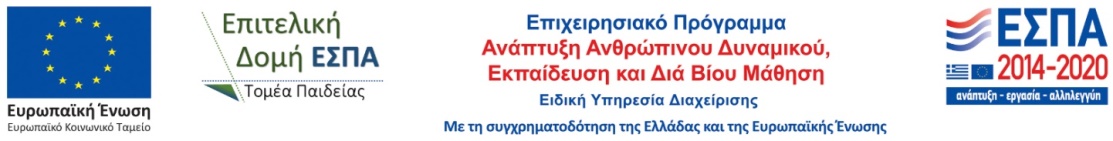 Του/Tης:   ……………………………………………… …………….………………………….……………………..αναπληρωτή εκπ/κού/ΕΕΠ/, κλάδου   ….……… - .………………………………………………………………..κατοίκου:…………………………………………………οδός:………………….……………………………………Τ.Κ:………………….……..……………………………….Α.Δ.Τ : ……………………………………………………..Τηλέφωνο: ……………………………………………..Κινητό: ……………………………………………………E-mail: ……………………………………………………..Πράξη τοποθέτησης – διάθεσης: ……………………………................................... (ΑΔΑ: ……………………………………………………)                   ΠΡΟΣ: τη Διεύθυνση Πρωτοβάθμιας                            Εκπαίδευσης Ευρυτανίας Αναφέρω ότι σήμερα, ………………………………, ……../….…./20……  παρουσιάστηκα και ανέλαβα υπηρεσία   στη Διεύθυνση Πρωτοβάθμιας Εκπαίδευσης Ευρυτανίας Ο-Η  Εκπ/κός/ΕΕΠ/ΕΒΠ(Υπογραφή)ΒΕΒΑΙΩΣΗΒεβαιώνεται η ημερομηνία ανάληψης υπηρεσίας και το γνήσιο της υπογραφής .………….……..,  ..….../..….../20……  Η Διευθύντρια ΔΙΠΕ ΕυρυτανίαςΔρ. Ευαγγελία Ρόγκα     (Ονοματεπώνυμο, Υπογραφή & Σφραγίδα)